UNIT 5: PETSLESSON 2:  AT THE PET SHOWDragi učenici, danas ćete naučiti opisati svog kućnog ljubimca, naučiti dvije pjesmice ˝Gizmo˝ i ˝Bingo˝, čitati riječi i prepoznati njihov pisani oblik te opisati svog kućnog ljubimca prema predlošku.Video lekciju možete pogledati na ovoj poveznici:https://carnet-my.sharepoint.com/:v:/g/personal/ivana_sourek_skole_hr/EQ005U-FZltEr2dq5uc-rQkBdfZfIDN9RC_99gN6XBoP5w?e=bMo5YcDragi roditelji, zadatke s današnjeg sata ne trebate slati na pregled.Za učenike koji ne mogu otvoriti video:1  U bilježnicu napišite:                                                           Schoolwork                                                     AT THE PET SHOW2 MY FAVOURITE PET – u bilježnicu nacrtaj kućnog ljubimca kojeg imaš ili kojeg bi želio imati. Razmisli kako bi ga opisao: Is it big? Is it small? Has it got a long or a short tail?3 U bilježnicu nacrtaj i napiši:             a pet show  - izložba kućnih ljubimaca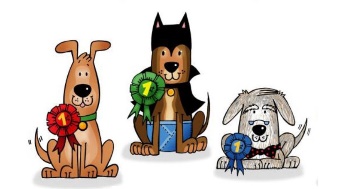                       a winner  - pobjednik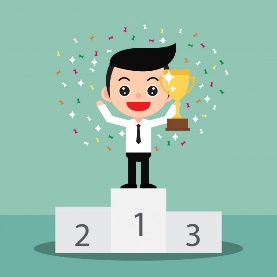                 a ribbon  - vrpca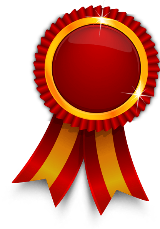                     a bone  - kost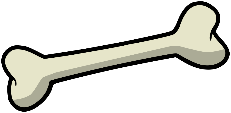 4 Otvori udžbenik na stranici 56. Naši prijatelji su na izložbi kućnih ljubimaca. Promotri prvu sliku i razmisli znaš li imenovati sve likove i životinje koje vidiš.5  Poslušaj zvučni zapis (CD 47), poslušaj zvučni zapis i promotri slike. Nakon što poslušaš zvučni zapis riješi sljedeće zadatke: Spoji:         Miss Lemmon                                                 Gizmo        Greg                                                                  Tess         Elliot                                                                 Poppy         Kim                                                                   turtle  Poppy is a ________________.  Tess  is  an  _______________.   Gizmo is a ______________.6  Ponovno poslušaj zvučni zapis i riješi 3.zadatak u svojim udžbenicima na 55. stranici. Pročitaj rečenicu i zaokruži točan odgovor.7  Otvori radnu bilježnicu na stranici 52 i riješi 1. zadatak. Pročitaj pitanje, pronađi odgovarajući odgovor i napiši ga.8  Riješi križaljku u zadatku 2., u radnoj bilježnici na stranici 52. Ako si zaboravio kako se neke riječi pišu, potraži ih u bilježnici.9 Prepiši i riješi zadatak u bilježnici. Zaokruži točan odgovor.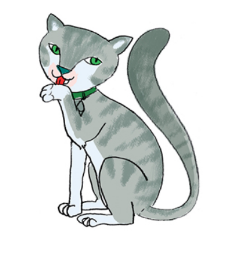 This is Poppy.She is     a)  a cat         b)  a  dog. She has got small eyes and      a) long      b)   short      tail.She is very     a) beautiful          b) ugly.She  likes     a) milk      b) tea.10  Otvori radnu bilježnicu na stranici 53., 3.zadatak Razmisli:   Is Gizmo a dog? Has he got small eyes? Has he got a short tail? Is he clever? Does he like bones? Nakon toga riješi zadatak 3. Nadopuni rečenice ponuđenim riječima. Nakon toga poslušaj zvučni zapis (CD 22) i provjeri svoje odgovore.11  Poslušaj zvučni zapis (CD 48) iz udžbenika.12  Poslušaj i pogledaj video na poveznici:      https://www.youtube.com/watch?v=0IvC6fZYGMM13  Radna bilježnica, stranica 53., zadatak 5. – nacrtaj svog kućnog ljubimca i nadopuni rečenice svojim riječima. 